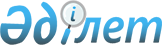 О внесении изменений в решение маслихата Тайыншинского района Северо-Казахстанской области от 23 декабря 2015 года № 346 "О бюджете Тайыншинского района Северо-Казахстанской области на 2016 - 2018 годы"Решение маслихата Тайыншинского района Северо-Казахстанской области от 28 октября 2016 года N 29. Зарегистрировано Департаментом юстиции Северо-Казахстанской области 24 ноября 2016 года N 3940      В соответствии с пунктом 1 статьи 109 Бюджетного кодекса Республики Казахстан от 4 декабря 2008 года, маслихат Тайыншинского района Северо-Казахстанской области РЕШИЛ:

      1. Внести в решение маслихата Тайыншинского района Северо-Казахстанской области "О бюджете Тайыншинского района Северо-Казахстанской области на 2016-2018 годы" от 23 декабря 2015 года № 346 (зарегистрировано в Реестре государственной регистрации нормативных правовых актах под № 3541 от 12 января 2016 года, опубликовано в районной газете от 5 февраля 2016 года "Тайынша таңы", в районной газете от 5 февраля 2016 года "Тайыншинские вести") следующие изменения:

       пункт 1 изложить в следующей редакции: 

       "1. Утвердить бюджет Тайыншинского района Северо-Казахстанской области на 2016-2018 (далее бюджет района) годы согласно приложениям 1, 2 и 3 соответственно, в том числе на 2016 год в следующих объемах: 

      1) доходы - 5033849,9 тысяч тенге, в том числе по:

      налоговым поступлениям - 983457 тысяч тенге;

      неналоговым поступлениям - 17227,5 тысяч тенге;

      поступление от продажи основного капитала - 55719 тысяч тенге;

      поступлениям трансфертов - 3977446,4 тысяч тенге;

      2) затраты - 5036175,6 тысяч тенге; 

      3) чистое бюджетное кредитование - 6259,2 тысяч тенге;

      в том числе:

      бюджетные кредиты - 9591,6 тысяч тенге;

      погашение бюджетных кредитов - 3332,4 тысяч тенге;

      4) сальдо по операциям с финансовыми активами – 0 тысяч тенге; 

      в том числе:

      приобретение финансовых активов - 0 тысяч тенге; 

      поступления от продажи финансовых активов государства - 0 тысяч тенге; 

      5) дефицит (профицит) бюджета – - 8584,9 тысяч тенге

      6) финансирование дефицита (использование профицита) бюджета - 8584,9 тысяч тенге;

      поступление займов - 9545 тысяч тенге;

      погашение займов - 3332,4 тысяч тенге;

      используемые остатки бюджетных средств – 2372,3 тысяч тенге.";

       пункт 6 изложить в следующей редакции: 

      "6. Утвердить резерв местного исполнительного органа района на 2016 год в сумме 6973,7 тысяч тенге.";

       пункт 9 изложить в следующей редакции:

      "9. Учесть целевые трансферты из республиканского бюджета на 2016 год в следующих размерах:

      1) 886675 тысяч тенге - на оплату труда по новой модели системы оплаты труда и выплату ежемесячной надбавки за особые условия труда к должностным окладам работников государственных учреждений, не являющихся государственными служащими, а также работников государственных казенных предприятий, финансируемых из местного бюджета;

      2) 73069 тысяч тенге - на повышение уровня оплаты труда административных государственных служащих;

      3) 109615 тысяч тенге - на реализацию государственного образовательного заказа в дошкольных организациях образования;

      4) 9506 тысяч тенге - на содержание подразделений местных исполнительных органов агропромышленного комплекса;

      5) 1248 тысяч тенге - на содержание штатной численности отделов регистрации актов гражданского состояния;

      6) 4887 тысяч тенге - на внедрение обусловленной денежной помощи по проекту "Өрлеу";

      7) 19821 тысяч тенге - на оказание социальной защиты и помощи населению в рамках реализации плана мероприятий по обеспечению прав и улучшению качества жизни инвалидов;

      8) на развитие системы водоснабжения и водоотведения - 363295 тысяч тенге;

      9) на обеспечение компенсации потерь местных бюджетов и экономической стабильности регионов - 42997 тысяч тенге, в том числе

      приобретение учебников для школ района - 26519 тысяч тенге;

      приобретение компьютеров для школ района - 10238 тысяч тенге;

      техническое обслуживание порталов и сайтов школ района - 2240 тысяч тенге;

      изготовление проектно сметной документации и государственной экспертизы на капитальный ремонт школ - 4000 тысяч тенге;

      10) на создание цифровой образовательной инфраструктуры - 20832 тысяч тенге.";

       пункт 10 изложить в следующей редакции:

      "10. Учесть в бюджете района на 2016 год поступление целевых трансфертов из областного бюджета, в том числе:

      1) на развитие системы водоснабжения и водоотведения – 40366 тысяч тенге;

      2) на развитие системы водоснабжения в сельских населенных пунктах - 3849,7 тысяч тенге;

      3) на обеспечение компенсации потерь местных бюджетов и экономической стабильности регионов - 4781 тысяч тенге, в том числе:

      на софинансирование ремонта социально-культурных объектов - 4781 тысяч тенге;

      4) на реализацию мероприятий Дорожной карты занятости 2020, утвержденной Постановлением Правительства Республики Казахстан от 31 марта 2015 № 162 "Об утверждении Дорожной карты занятости 2020" - 802 тысяч тенге; 

      5) на проведение профилактических мероприятий против энзоотических болезней – 6369 тысяч тенге;

      6) на приобретение модульной котельни для Петровской школы - 10000 тысяч тенге;

       7) на проведение работ по обустройству скотомогильников (сибиреязвенных захоронений) - 327,4 тысяч тенге;

       8) на выполнение работ по внесению сибиреязвенных захоронений на топографические карты - 319,3 тысяч тенге;

      9) на развитие городов и сельских населенных пунктов в рамках Дорожной карты занятости 2020, утвержденной Постановлением Правительства Республики Казахстан от 31 марта 2015 № 162 "Об утверждении Дорожной карты занятости 2020" - 22988 тысяч тенге.";

       приложения 1, 4, 7 к указанному решению изложить в новой редакции согласно приложению 1, 2, 3 к настоящему решению.

      2. Настоящее решение вводится в действие с 1 января 2016 года. 

 Бюджет Тайыншинского района на 2016 год      

      продолжение таблицы

 Перечень бюджетных программ аппаратов акима района в городе, города районного значения, поселка, села, сельского округа на 2016 год      

      Продолжение таблицы

      

      Продолжение таблицы

 Распределение трансфертов органам самоуправления между аппаратами акима района в городе, города районного значения, поселка, села, сельского округа на 2016 год      

      Продолжение таблицы

      

      Продолжение таблицы


					© 2012. РГП на ПХВ «Институт законодательства и правовой информации Республики Казахстан» Министерства юстиции Республики Казахстан
				
      Председатель 
VIII сессии маслихата 
Тайыншинского района 
Северо-Казахстанской области

М. Кахабаев

      Секретарь маслихата 
Тайыншинского района 
Северо-Казахстанской области

К. Шарипов 
Приложение 1 к решению маслихата Тайыншинского района Северо-Казахстанской области от 28 октября 2016 года № 29Приложение 1 к решению маслихата Тайыншинского района Северо-Казахстанской области от 23 декабря 2015 года № 346 Категория

Класс

Подкласс

Наименование

Сумма (тысяч тенге)

I. ДОХОДЫ

5033849,9

1

Налоговые поступления

983457,0

01

Подоходный налог

59810,0

2

Индивидуальный подоходный налог

59810,0

03

Социальный налог

336165,0

1

Социальный налог

336165,0

04

Hалоги на собственность

361169,0

1

Hалоги на имущество

238853,0

3

Земельный налог

15715,0

4

Hалог на транспортные средства

94601,0

5

Единый земельный налог

12000,0

05

Внутренние налоги на товары, работы и услуги

218021,0

2

Акцизы

5300,0

3

Поступления за использование природных и других ресурсов

182137,0

4

Сборы за ведение предпринимательской и профессиональной деятельности

30584,0

08

Обязательные платежи, взимаемые за совершение юридически значимых действий и (или) выдачу документов уполномоченными на то государственными органами или должностными лицами

8292,0

1

Государственная пошлина

8292,0

2

Неналоговые поступления

17227,5

01

Доходы от государственной собственности

9981,5

5

Доходы от аренды имущества, находящегося в государственной собственности

6814,0

7

Вознаграждения по кредитам, выданным из государственного бюджета

4,5

9

Прочие доходы от государственной собственности

3163,0

04

Штрафы, пени, санкции, взыскания, налагаемые государственными учреждениями, финансируемыми из государственного бюджета, а также содержащимися и финансируемыми из бюджета (сметы расходов) Национального Банка Республики Казахстан 

3803,0

1

Штрафы, пени, санкции, взыскания, налагаемые государственными учреждениями, финансируемыми из государственного бюджета, а также содержащимися и финансируемыми из бюджета (сметы расходов) Национального Банка Республики Казахстан, за исключением поступлений от организаций нефтяного сектора

3803,0

06

Прочие неналоговые поступления

3443,0

1

Прочие неналоговые поступления

3443,0

3

Поступления от продажи основного капитала

55719,0

01

Продажа государственного имущества, закрепленного за государственными учреждениями

15182,0

1

Продажа государственного имущества, закрепленного за государственными учреждениями

15182,0

03

Продажа земли и нематериальных активов

40537,0

1

Продажа земли

40225,0

2

Продажа нематериальных активов

312,0

4

Поступления трансфертов 

3977446,4

02

Трансферты из вышестоящих органов государственного управления

3977446,4

2

Трансферты из областного бюджета

3977446,4

Функциональная группа

Администратор бюджетных программ

Программа

Наименование

Сумма

(тысяч тенге)

II. Затраты

5036175,6

01

Государственные услуги общего характера

383569,7

112

Аппарат маслихата района (города областного значения)

16653,1

001

Услуги по обеспечению деятельности маслихата района (города областного значения)

16653,1

122

Аппарат акима района (города областного значения)

96025,7

001

Услуги по обеспечению деятельности акима района
 (города областного значения)

94385,7

003

Капитальные расходы государственного органа

1640,0

123

Аппарат акима района в городе, города районного значения, поселка, села, сельского округа

228920,0

001

Услуги по обеспечению деятельности акима района в городе, города районного значения, поселка, села, сельского округа

228920,0

458

Отдел жилищно-коммунального хозяйства, пассажирского транспорта и автомобильных дорог района (города областного значения)

12759,9

001

Услуги по реализации государственной политики на местном уровне в области жилищно-коммунального хозяйства, пассажирского транспорта и автомобильных дорог 

12594,9

013

Капитальные расходы государственного органа

165,0

459

Отдел экономики и финансов района (города областного значения)

29211,0

001

Услуги по реализации государственной политики в области формирования и развития экономической политики, государственного планирования, исполнения бюджета и управления коммунальной собственностью района (города областного значения)

26224,0

003

Проведение оценки имущества в целях налогообложения

1657,0

010

Приватизация, управление коммунальным имуществом, постприватизационная деятельность и регулирование споров, связанных с этим

1090,0

015

Капитальные расходы государственного органа

240,0

02

Оборона

12400,3

122

Аппарат акима района (города областного значения)

12400,3

005

Мероприятия в рамках исполнения всеобщей воинской обязанности

9627,0

006

Предупреждение и ликвидация чрезвычайных ситуаций масштаба района (города областного значения)

2000,0

007

Мероприятия по профилактике и тушению степных пожаров районного (городского) масштаба, а также пожаров в населенных пунктах, в которых не созданы органы государственной противопожарной службы

 773,3

03

Общественный порядок, безопасность, правовая, судебная, уголовно-исполнительная деятельность

5496,0

458

Отдел жилищно-коммунального хозяйства, пассажирского транспорта и автомобильных дорог района (города областного значения)

5496,0

021

Обеспечение безопасности дорожного движения в населенных пунктах

5496,0

04

Образование

3442263,1

123

Аппарат акима района в городе, города районного значения, поселка, села, сельского округа

400,0

005

Организация бесплатного подвоза детей

400,0

464

Отдел образования района (города областного значения)

3403388,1

001

Услуги по реализации государственной политики на местном уровне в области образования 

18762,0

003

Общеобразовательное обучение

3020254,1

005

Приобретение и доставка учебников, учебно-методических комплексов для государственных учреждений образования района (города областного значения)

47031,0

006

Дополнительное образование для детей 

53262,0

007

Проведение школьных олимпиад, внешкольных мероприятий и конкурсов районного (городского) масштаба

182,0

009

Обеспечение деятельности организаций дошкольного воспитания и обучения

71034,0

015

Ежемесячная выплата денежных средств опекунам (попечителям) на содержание ребенка-сироты (детей-сирот), и ребенка (детей), оставшегося без попечения родителей 

18146,0

022

Выплата единовременных денежных средств казахстанским гражданам, усыновившим (удочерившим) ребенка (детей)-сироту и ребенка (детей), оставшегося без попечения родителей

160,0

029

Обследование психического здоровья детей и подростков и оказание психолого-медико-педагогической консультативной помощи населению

4677,0

040

Реализация государственного образовательного заказа в дошкольных организациях образования 

111065,0

067

Капитальные расходы подведомственных государственных учреждений и организаций

58815,0

465

Отдел физической культуры и спорта района (города областного значения)

38475,0

017

Дополнительное образование для детей и юношества по спорту

38475,0

06

Социальная помощь и социальное обеспечение

222074,0

451

Отдел занятости и социальных программ района (города областного значения)

212838,0

001

Услуги по реализации государственной политики на местном уровне в области обеспечения занятости и реализации социальных программ для населения

31522,4

002

Программа занятости

33275,6

005

Государственная адресная социальная помощь

2699,0

006

Оказание жилищной помощи

1400,0

007

Социальная помощь отдельным категориям нуждающихся граждан по решениям местных представительных органов

27083,0

010

Материальное обеспечение детей- инвалидов, воспитывающихся и обучающихся на дому

1391,0

011

Оплата услуг по зачислению, выплате и доставке пособий и других социальных выплат

649,0

014

Оказание социальной помощи нуждающимся гражданам на дому

68703,0

016

Государственные пособия на детей до 18 лет

2321,0

017

Обеспечение нуждающихся инвалидов обязательными гигиеническими средствами и предоставление услуг специалистами жестового языка, индивидуальными помощниками в соответствии с индивидуальной программой реабилитации инвалида

37157,0

023

Обеспечение деятельности центров занятости

500,0

025

Внедрение обусловленной денежной помощи по проекту Өрлеу

6137,0

464

Отдел образования района (города областного значения)

9236,0

030

Содержание ребенка (детей), переданного патронатным воспитателям

9236,0

07

Жилищно-коммунальное хозяйство

459500,9

123

Аппарат акима района в городе, города районного значения, поселка, села, сельского округа

25648,2

009

Обеспечение санитарии населенных пунктов

1676,2

011

Благоустройство и озеленение населенных пунктов

984,0

027

Ремонт и благоустройства объектов в рамках развития городов и сельских населенных пунктов по Дорожной карте занятости 2020

22988,0

458

Отдел жилищно-коммунального хозяйства, пассажирского транспорта и автомобильных дорог района (города областного значения)

417453,0

011

Обеспечение бесперебойного теплоснабжения малых городов

13717,0

017

Содержание мест захоронений и захоронение безродных

75,0

029

Развитие системы водоснабжения и водоотведения

403661,0

464

Отдел образования района (города областного значения)

4781,0

026

Ремонт объектов в рамках развития городов и сельских населенных пунктов по Дорожной карте занятости 2020

4781,0

472

Отдел строительства, архитектуры и градостроительства района (города областного значения)

11618,7

003

Проектирование и (или) строительство, реконструкция жилья коммунального жилищного фонда

5000,0

058

Развитие системы водоснабжения и водоотведения в сельских населенных пунктах

6448,7

072

Строительство служебного жилища, строительство и (или) реконструкция общежитий для трудовой молодежи и инженерно-коммуникационной инфраструктуры в рамках Дорожной карты занятости 2020

170,0

08

Культура, спорт, туризм и информационное пространство

177497,9

123

Аппарат акима района в городе, города районного значения, поселка, села, сельского округа

26441,0

006

Поддержка культурно- досуговой работы на местном уровне

26441,0

455

Отдел культуры и развития языков района (города областного значения)

108672,9

001

Услуги по реализации государственной политики на местном уровне в области развития языков и культуры

10139,7

003

Поддержка культурно- досуговой работы 

25419,2

006

Функционирование районных (городских) библиотек

70473,0

007

Развитие государственного языка и других языков народа Казахстана

1141,0

032

Капитальные расходы подведомственных государственных учреждений и организаций

1500,0

456

Отдел внутренней политики района (города областного значения)

26965,0

001

Услуги по реализации государственной политики на местном уровне в области информации, укрепления государственности и формирования социального оптимизма граждан

10413,0

002

Услуги по проведению государственной информационной политики 

11250,0

003

Реализация мероприятий в сфере молодежной политики

5302,0

465

Отдел физической культуры и спорта района (города областного значения)

15419,0

001

Услуги по реализации государственной политики на местном уровне в сфере физической культуры и спорта

9187,0

006

Проведение спортивных соревнований на районном (города областного значения) уровне

296,0

007

Подготовка и участие членов сборных команд района (города областного значения) по различным видам спорта на областных спортивных соревнованиях

5936,0

10

Сельское, водное, лесное, рыбное хозяйство, особоохраняемые природные территории, охрана окружающей среды и животного мира, земельные отношения

141316,5

459

Отдел экономики и финансов района (города областного значения)

4448,8

099

Реализация мер по оказанию социальной поддержки специалистов 

4448,8

462

Отдел сельского хозяйства района (города областного значения)

21764,0

001

Услуги по реализации государственной политики на местном уровне в сфере сельского хозяйства

21764,0

463

Отдел земельных отношений района (города областного значения)

12263,0

001

Услуги по реализации государственной политики в области регулирования земельных отношений на территории района (города областного значения)

12263,0

473

Отдел ветеринарии района (города областного значения)

102840,7

001

Услуги по реализации государственной политики на местном уровне в сфере ветеринарии 

19268,3

005

Обеспечение функционирования скотомогильников (биотермических ям)

327,4

006

Организация санитарного убоя больных животных

200,0

007

Организация отлова и уничтожения бродячих собак и кошек

1300,0

008

Возмещение владельцам стоимости изымаемых и уничтожаемых больных животных, продуктов и сырья животного происхождения

958,0

009

Проведение ветеринарных мероприятий по энзоотическим болезням животных

6369,0

010

Проведение мероприятий по идентификации сельскохозяйственных животных

2800,0

011

Проведение противоэпизоотических мероприятий

71618,0

11

Промышленность, архитектурная, градостроительная и строительная деятельность

10212,0

472

Отдел строительства, архитектуры и градостроительства района (города областного значения)

10212,0

001

Услуги по реализации государственной политики в области строительства, архитектуры и градостроительства на местном уровне

10012,0

013

Разработка схем градостроительного развития территории района, генеральных планов городов районного (областного) значения, поселков и иных сельских населенных пунктов

200,0

12

Транспорт и коммуникации

27088,0

123

Аппарат акима района в городе, города районного значения, поселка, села, сельского округа

17684,0

013

Обеспечение функционирования автомобильных дорог в городах районного значения, поселках, селах, сельских округах

17684,0

458

Отдел жилищно-коммунального хозяйства, пассажирского транспорта и автомобильных дорог района (города областного значения)

9404,0

023

Обеспечение функционирования автомобильных дорог

6104,0

037

Субсидирование пассажирских перевозок по социально значимым городским (сельским), пригородным и внутрирайонным сообщениям

3300,0

13

Прочие

49566,7

123

Аппарат акима района в городе, города районного значения, поселка, села, сельского округа

33357,0

040

Реализация мер по содействию экономическому развитию регионов в рамках Программы "Развитие регионов" 

33357,0

459

Отдел экономики и финансов района (города областного значения)

6973,7

012

Резерв местного исполнительного органа района (города областного значения) 

6973,7

469

Отдел предпринимательства района (города областного значения)

9236,0

001

Услуги по реализации государственной политики на местном уровне в области развития предпринимательства 

9064,0

004

Капитальные расходы государственного органа

172,0

14

Обслуживание долга

4,5

459

Отдел экономики и финансов района (города областного значения)

4,5

021

Обслуживание долга местных исполнительных органов по выплате вознаграждений и иных платежей по займам из областного бюджета

4,5

15

Трансферты

105186,0

459

Отдел экономики и финансов района (города областного значения)

105186,0

006

Возврат неиспользованных (недоиспользованных) целевых трансфертов

18465,3

051

Трансферты органам местного самоуправления

86228,0

054

Возврат сумм неиспользованных (недоиспользованных) целевых трансфертов, выделенных из республиканского бюджета за счет целевого трансферта из Национального фонда Республики Казахстан

492,7

III. Чистое бюджетное кредитование

6259,2

Бюджетные кредиты

9591,6

10

Сельское, водное, лесное, рыбное хозяйство, особоохраняемые природные территории, охрана окружающей среды и животного мира, земельные отношения

9591,6

459

Отдел экономики и финансов района (города областного значения)

9591,6

018

Бюджетные кредиты для реализации мер социальной поддержки специалистов 

9591,6

Категория

Класс

Подкласс

Наименование

Сумма (тысяч тенге)

5

Погашение бюджетных кредитов

3332,4

01

Погашение бюджетных кредитов

3332,4

1

Погашение бюджетных кредитов, выданных из государственного бюджета

3332,4

Функциональная группа

Администратор бюджетных программ

Программа

Наименование

Сумма

(тысяч тенге)

IV. Сальдо по операциям с финансовыми активами

0,0

Категория

Класс

Подкласс

Наименование

Сумма

(тысяч тенге)

6

Поступления от продажи финансовых активов государства

0,0

01

Поступления от продажи финансовых активов государства

0,0

1

Поступления от продажи финансовых активов внутри страны

0,0

V Дефицит (профицит) бюджета

- 8584,9

VI. Финансирование дефицита (использование профицита) бюджета

8584,9

7

Поступления займов

9545,0

01

Внутренние государственные займы

9545,0

2

Договоры займа

9545,0

Функциональная группа

Администратор бюджетных программ

Программа

Наименование

Сумма

(тысяч тенге)

14

Обслуживание долга

0,0

16

Погашение займов

3332,4

459

Отдел экономики и финансов района (города областного значения)

3332,4

005

Погашение долга местного исполнительного органа перед вышестоящим бюджетом

3332,4

Категория

Класс

Подкласс

Наименование

Сумма

(тысяч тенге)

8

Используемые остатки бюджетных средств

2372,3

01

Остатки бюджетных средств

2372,3

1

Свободные остатки бюджетных средств

2372,3

Приложение 2 к решению маслихата Тайыншинского района Северо-Казахстанской области от 28 октября 2016 года № 29Приложение 4 к решению маслихата Тайыншинского района Северо-Казахстанской области от 23 декабря 2015 года № 346Функциональная группа

Администратор

Программа

Наименование

Всего

Функциональная группа

Администратор

Программа

Наименование

Всего

1

2

3

А

В

1

Государственные услуги общего характера

228920,0

123

Аппарат акима района в городе, города районного значения, поселка, села, сельского округа

228920,0

001

Услуги по обеспечению деятельности акима района в городе, города районного значения, поселка, села, сельского округа

228920,0

4

Образование

400,0

123

Аппарат акима района в городе, города районного значения, поселка, села, сельского округа

400,0

005

Организация бесплатного подвоза учащихся до школы и обратно в сельской местности

400,0

7

Жилищно-коммунальное хозяйство

25648,2

123

Аппарат акима района в городе, города районного значения, поселка, села, сельского округа

25648,2

009

Обеспечение санитарии населенных пунктов

1676,2

011

Благоустройство и озеленение населенных пунктов

984,0

027

Ремонт и благоустройство объектов в рамках развития городов и сельских населенных пунктов по Дорожной карте занятости 2020

22988,0

8

Культура, спорт, туризм и информационное пространство

26441,0

123

Аппарат акима района в городе, города районного значения, поселка, села, сельского округа

26441,0

006

Поддержка культурно-досуговой работы на местном уровне

26441,0

12

Транспорт и коммуникации

17684,0

123

Аппарат акима района в городе, города районного значения, поселка, села, сельского округа

17684,0

013

Обеспечение функционирования автомобильных дорог в городах районного значения, поселка, села, сельского округа

17684,0

13

Прочие

33357,0

123

Аппарат акима района в городе, города районного значения, поселка, села, сельского округа

33357,0

040

Реализация мер по содействию экономическому развитию регионов в рамках Программы "Развитие регионов" 

33357,0

В том числе

В том числе

В том числе

В том числе

В том числе

В том числе

В том числе

В том числе

В том числе

ГУ "Аппарат акима города Тайынша Тайыншинского района Северо-Казахстанской области

ГУ "Аппарат акима Абайского сельского округа" 

ГУ "Аппарат акима Алаботинского сельского округа"

 ГУ "Аппарат акима Амандыкского сельского округа"

ГУ "Аппарат акима Большеизюмовского сельского округа"

ГУ "Аппарат акима Донецкого сельского округа"

ГУ "Аппарат акима Драгомировского сельского округа"

ГУ "Аппарат акима Зеленогайского сельского округа"

ГУ "Аппарат акима Келлеровского сельского округа"

22607,0

12605,0

9720,0

11681,0

10318,0

12030,7

11517,0

10962,0

15951,0

22607,0

12605,0

9720,0

11681,0

10318,0

12030,7

11517,0

10962,0

15951,0

22607,0

12605,0

9720,0

11681,0

10318,0

12030,7

11517,0

10962,0

15951,0

0,0

0,0

0,0

0,0

0,0

0,0

0,0

0,0

0,0

0,0

0,0

0,0

0,0

0,0

0,0

0,0

0,0

0,0

0,0

0,0

0,0

0,0

0,0

0,0

0,0

0,0

0,0

0,0

191,0

238,0

231,0

191,0

180,2

191,0

0,0

198,0

0,0

191,0

238,0

231,0

191,0

180,2

191,0

0,0

198,0

 0,0

191,0

191,0

191,0

191,0

180,2

191,0

 0,0

 0,0

0,0

0,0

47,0

40,0

0,0

0,0

0,0

0,0

198,0

2353,0

0,0

0,0

0,0

511,0

1275,0

3137,0

1180,0

2353,0

0,0

896,0

0,0

0,0

0,0

0,0

0,0

0,0

3734,0

0,0

896,0

0,0

0,0

0,0

0,0

0,0

0,0

3734,0

0,0

896,0

0,0

0,0

0,0

0,0

0,0

0,0

3734,0

17684,0

0,0

0,0

0,0

0,0

0,0

0,0

0,0

0,0

17684,0

0,0

0,0

0,0

0,0

0,0

0,0

0,0

0,0

17684,0

0,0

0,0

0,0

0,0

0,0

0,0

0,0

0,0

0,0

1672,0

1217,0

1674,0

1734,0

1964,0

1495,0

1835,0

2938,0

0,0

1672,0

1217,0

1674,0

1734,0

1964,0

1495,0

1835,0

2938,0

0,0

1672,0

1217,0

1674,0

1734,0

1964,0

1495,0

1835,0

2938,0

ГУ "Аппарат акима Кировского сельского округа"

ГУ "Аппарат акима Краснополянского сельского округа"

ГУ "Аппарат акима Летовочного сельского округа"

ГУ "Аппарат акима Мироновского сельского округа"

ГУ "Аппарат акима Рощинского сельского округа"

ГУ "Аппарат акима Тендыкского сельского округа"

ГУ "Аппарат акима Тихоокеанского сельского округа"

ГУ "Аппарат акима Чермошнянского сельского округа"

ГУ "Аппарат акима Чкаловского сельского округа"

ГУ "Аппарат акима Яснополянского сельского округа"

10118,0

10631,0

10147,0

8753,0

11070,0

8692,0

9177,0

12086,0

18790,0

12064,0

10118,0

10631,0

10147,0

8753,0

11070,0

8692,0

9177,0

12086,0

18790,0

12064,0

10118,0

10631,0

10147,0

8753,0

11070,0

8692,0

9177,0

12086,0

18790,0

12064,0

0,0

0,0

0,0

0,0

0,0

0,0

0,0

0,0

0,0

400,0

0,0

0,0

0,0

0,0

0,0

0,0

0,0

0,0

0,0

400,0

0,0

0,0

0,0

0,0

0,0

0,0

0,0

0,0

0,0

400,0

0,0

99,0

399,0

510,0

0,0

52,0

0,0

0,0

180,0

0,0

0,0

99,0

399,0

510,0

0,0

52,0

0,0

0,0

180,0

0,0

0,0

0,0 

191,0

350,0

0,0

0,0

0,0

0,0

0,0

0,0

0,0

99,0

208,0

160,0 

0,0

52,0

0,0

0,0

180,0

 0,0

1960,0

4902,0

654,0

400,0

2254,0

980,0

0,0

0,0

0,0

1029,0

5028,0

0,0

8589,0

471,0

0,0

0,0

0,0

3639,0

499,0

3585,0

5028,0

0,0

8589,0

471,0

0,0

0,0

0,0

3639,0

499,0

3585,0

5028

0,0

8589

471

0,0

0,0

0,0

3639

499

3585,0

0,0

0,0

0,0

0,0

0,0

0,0

0,0

0,0

0,0

0,0

0,0

0,0

0,0

0,0

0,0

0,0

0,0

0,0

0,0

0,0

0,0

0,0

0,0

0,0

0,0

0,0

0,0

0,0

0,0

0,0

1136,0

1710,0

2266,0

1132,0

1296,0

738,0

866,0

2172,0

4610,0

2902,0

1136,0

1710,0

2266,0

1132,0

1296,0

738,0

866,0

2172,0

4610,0

2902,0

1136,0

1710,0

2266,0

1132,0

1296,0

738,0

866,0

2172,0

4610,0

2902,0

Приложение 3 к решению маслихата Тайыншинского района Северо-Казахстанской области от 28 октября 2016 года № 29Приложение 7 к решению маслихата Тайыншинского района Северо-Казахстанской области от 23 декабря 2015 года № 346Функциональная группа

Администратор

Программа

Наименование

Всего

Функциональная группа

Администратор

Программа

Наименование

Всего

1

2

3

А

В

15

Трансферты 

 86228,0

459 

Отдел экономики и финансов района (города областного значения) 

 86228,0

051

Трансферты органам местного самоуправления 

86228,0

В том числе

В том числе

В том числе

В том числе

В том числе

В том числе

В том числе

В том числе

В том числе

ГУ "Аппарат акима города Тайынша Тайыншинского района Северо-Казахстанской области

ГУ "Аппарат акима Абайского сельского округа" 

ГУ "Аппарат акима Алаботинского сельского округа"

 ГУ "Аппарат акима Амандыкского сельского округа"

ГУ "Аппарат акима Большеизюмовского сельского округа"

ГУ "Аппарат акима Донецкого сельского округа"

ГУ "Аппарат акима Драгомировского сельского округа"

ГУ "Аппарат акима Зеленогайского сельского округа"

ГУ "Аппарат акима Келлеровского сельского округа"

45962,0

1225,0

1063,0

1608,0

1408,0

2661,0

2244,0

2161,0

3501,0

45962,0

1225,0

1063,0

1608,0

1408,0

2661,0

2244,0

2161,0

3501,0

45962,0

1225,0

1063,0

1608,0

1408,0

2661,0

2244,0

2161,0

3501,0

ГУ "Аппарат акима Кировского сельского округа"

ГУ "Аппарат акима Краснополянского сельского округа"

ГУ "Аппарат акима Летовочного сельского округа"

ГУ "Аппарат акима Мироновского сельского округа"

ГУ "Аппарат акима Рощинского сельского округа"

ГУ "Аппарат акима Тендыкского сельского округа"

ГУ "Аппарат акима Тихоокеанского сельского округа"

ГУ "Аппарат акима Чермошнянского сельского округа"

ГУ "Аппарат акима Чкаловского сельского округа"

ГУ "Аппарат акима Яснополянского сельского округа"

1157,0

2790,0

2134,0

1507,0

1131,0

612,0

570,0

1509,0

9221,0

3764,0

1157,0

2790,0

2134,0

1507,0

1131,0

612,0

570,0

1509,0

9221,0

3764,0

1157,0

2790,0

2134,0

1507,0

1131,0

612,0

570,0

1509,0

9221,0

3764,0

